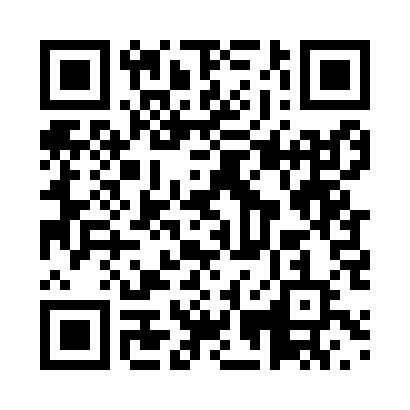 Prayer times for Burang Town, ChinaWed 1 May 2024 - Fri 31 May 2024High Latitude Method: Angle Based RulePrayer Calculation Method: Muslim World LeagueAsar Calculation Method: ShafiPrayer times provided by https://www.salahtimes.comDateDayFajrSunriseDhuhrAsrMaghribIsha1Wed6:257:522:326:109:1310:352Thu6:247:512:326:099:1410:363Fri6:227:502:326:099:1510:374Sat6:217:492:326:099:1510:385Sun6:207:492:326:099:1610:396Mon6:197:482:326:099:1710:407Tue6:187:472:326:099:1710:418Wed6:177:462:326:099:1810:429Thu6:167:452:326:099:1910:4310Fri6:157:452:326:099:1910:4311Sat6:147:442:326:099:2010:4412Sun6:137:432:326:099:2010:4513Mon6:127:432:326:099:2110:4614Tue6:117:422:326:099:2210:4715Wed6:107:412:326:099:2210:4816Thu6:097:412:326:099:2310:4917Fri6:097:402:326:099:2410:5018Sat6:087:402:326:099:2410:5119Sun6:077:392:326:099:2510:5120Mon6:067:382:326:099:2610:5221Tue6:057:382:326:099:2610:5322Wed6:057:382:326:099:2710:5423Thu6:047:372:326:099:2710:5524Fri6:037:372:326:099:2810:5625Sat6:037:362:326:099:2910:5626Sun6:027:362:326:099:2910:5727Mon6:017:352:336:099:3010:5828Tue6:017:352:336:099:3010:5929Wed6:007:352:336:109:3111:0030Thu6:007:352:336:109:3211:0031Fri5:597:342:336:109:3211:01